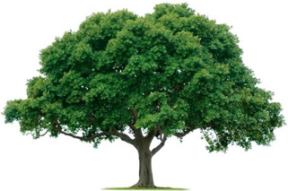 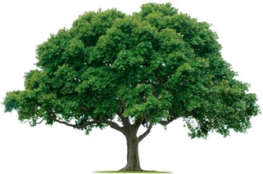 OAKRIDGE NEIGHBORHOOD ASSOCIATIONFebruary Board MeetingMonday, February 4, 2019 at 7:00 P.M.David & Sharon Parrish’s House(2526 Pepperidge Drive)Board Meeting MinutesCALL TO ORDER: Quorum (9 members present or 7 members for decisions under $500)See attached list of attendees.  A quorum was eventually met.  The meeting opened at 7:07 PM MINUTES: Sharon Parrish, SecretaryJanuary 7, 2019 – Board Meeting.  These minutes were motioned for approval by Mary Van Pelt, seconded by Dwight Davis and approved unanimously. TREASURY: Keith Engler, Treasurer Keith Engler did not have any new information to present.  OLD BUSINESS: Dwight Davis, who had previously agreed to do a cost comparison between paper stock weight and color versus black and white, said he would not do this, and someone else would have to take on this task. It was determined that the nominating committee for the next board would consist of Diane Winter, Keith Engler, Joann Williams and perhaps a few more that President, Dylan Hedrick will ask.Bylaw Review Committee – The draft bylaws were reviewed in relative detail as follows: There was a discussion regarding whether the bylaws should be presented electronically or presented at the General meeting.  This passed with a 5 vs. 3 vote.There was a motion by Joan Nichols, seconded by David Parrish, to decline the blue markups.   This passed 5 vs. 3.Unlimited terms, motioned by Dwight Davis, seconded by Keta Woods, passed 6 vs.2.Section 3.2, a blue markup, was motioned by Dwight Davis to retain, David Parrish seconded.  This was unanimously approved.At the will of the president terminology in appointing and keeping committees was motioned to be retained by Dwight Davis, seconded by Keta Woods, and approved unanimously.Section 4.1 was motioned to be kept by Dwight Davis, seconded by David Parrish, and passed unanimously.Dylan proposed that all the changes made today be accepted.  Dwight Davis motioned to this and Joan Nickols seconded.  This passed 7 vs. 1.NEW BUSINESS:At the next General meeting, February 28, 2019, we want Scott LeMay to discuss the bond proposals.  We also will invite Officer Tommy Barnes to attend and bring us up to date on crime and safety.Dylan Hedrick mentioned a St. Patrick’s Day event scheduled for Saturday, March 16, 2019.  He proposed a “green” pot luck meal.  More details will be discussed at the next Board meeting.    COMMENTS AND ANNOUNCEMENTS:David Parrish, Environmental Committee Chair, talked about the neighborhood improvements including perimeter tree trimming and entrance bed clean-up.  There was no safety discussion because Officer Tommy Barnes had not yet approved the report.NEXT BOARD MEETINGMonday, March 4, 2019Time: 7:00 PMLocation: David and Sharon Parrish, 2526 Pepperidge Drive NEXT GENERAL MEMBERSHIP MEETING Date: Thursday, February 28, 2019Time:  6:30 pm social, 7:00 pm meeting Location:  Duck Creek Golf Course Meeting RoomADJORNMENT – The meeting adjourned at 9:20 PM.